от 28.01.2020 № 63В соответствии с Решением земского собрания от 23.12.2019 №34 «О районном бюджете на 20220 год и на плановый период 2021и 2022 годов», постановлением администрации Починковского муниципального района от 15.10.2019 №839 «Об утверждении Порядка разработки, реализации и оценки эффективности муниципальных программ Починковского муниципального района»:1. Утвердить прилагаемый план реализации муниципальной программы «"Обеспечение населения Починковского муниципального района доступным и комфортным жильем на период 2015 - 2025 годов"2. Управлению делами обеспечить размещение настоящего постановления на официальном сайте администрации района.3. Контроль за исполнением настоящего постановления оставляю за собой Главаадминистрации района	М.В. ЛаринПлан реализации муниципальной программы "Обеспечение населения Починковского муниципального района доступным и комфортным жильем на период 2015 - 2025 годов",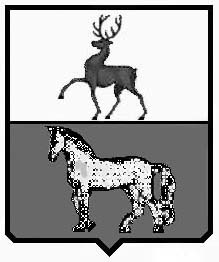 АДМИНИСТРАЦИЯ ПОЧИНКОВСКОГО МУНИЦИПАЛЬНОГО РАЙОНАНИЖЕГОРОДСКОЙ ОБЛАСТИПОСТАНОВЛЕНИЕОб утверждении плана реализации муниципальной программы"Обеспечение населения Починковского муниципального района доступным и комфортным жильем на период 2015 - 2025 годов"Направлено:           в управление АС и ЖКХ   – 1 экз в управление экономики и прогнозирования – 2 экзв управление финансов – 1 экзв дело – 3 экзУТВЕРЖДЕНпостановлением администрации Починковского муниципального района Нижегородской областиот 28.01.2020 № 63N№ п/пНаименование мероприятияСроки выполненияИсполнители мероприятийИсточники финансирования, тыс. руб.Источники финансирования, тыс. руб.Источники финансирования, тыс. руб.Источники финансирования, тыс. руб.Источники финансирования, тыс. руб.Источники финансирования, тыс. руб.Источники финансирования, тыс. руб.Цель Программы: обеспечение населения Починковского муниципального района доступным и комфортным жильемЦель Программы: обеспечение населения Починковского муниципального района доступным и комфортным жильемЦель Программы: обеспечение населения Починковского муниципального района доступным и комфортным жильемЦель Программы: обеспечение населения Починковского муниципального района доступным и комфортным жильемГоды201520162017201820192020Цель Программы: обеспечение населения Починковского муниципального района доступным и комфортным жильемЦель Программы: обеспечение населения Починковского муниципального района доступным и комфортным жильемЦель Программы: обеспечение населения Починковского муниципального района доступным и комфортным жильемЦель Программы: обеспечение населения Починковского муниципального района доступным и комфортным жильемВсего, в том числе:3584,3164380,3083232,5296838,33220525,6253668,128Цель Программы: обеспечение населения Починковского муниципального района доступным и комфортным жильемЦель Программы: обеспечение населения Починковского муниципального района доступным и комфортным жильемЦель Программы: обеспечение населения Починковского муниципального района доступным и комфортным жильемЦель Программы: обеспечение населения Починковского муниципального района доступным и комфортным жильемФедеральный бюджет748, 782985,825745,69642,001549,5270Цель Программы: обеспечение населения Починковского муниципального района доступным и комфортным жильемЦель Программы: обеспечение населения Починковского муниципального района доступным и комфортным жильемЦель Программы: обеспечение населения Починковского муниципального района доступным и комфортным жильемЦель Программы: обеспечение населения Починковского муниципального района доступным и комфортным жильемОбластной бюджет1003,0151278,721868,39953992,66615010,7110Цель Программы: обеспечение населения Починковского муниципального района доступным и комфортным жильемЦель Программы: обеспечение населения Починковского муниципального района доступным и комфортным жильемЦель Программы: обеспечение населения Починковского муниципального района доступным и комфортным жильемЦель Программы: обеспечение населения Починковского муниципального района доступным и комфортным жильемБюджет Починковского муниципального района1832,5192115,7621618,43952203,6663965,38753668,128Цель Программы: обеспечение населения Починковского муниципального района доступным и комфортным жильемЦель Программы: обеспечение населения Починковского муниципального района доступным и комфортным жильемЦель Программы: обеспечение населения Починковского муниципального района доступным и комфортным жильемЦель Программы: обеспечение населения Починковского муниципального района доступным и комфортным жильемГоды20212022202320242025Всего за период реализации ПрограммыЦель Программы: обеспечение населения Починковского муниципального района доступным и комфортным жильемЦель Программы: обеспечение населения Починковского муниципального района доступным и комфортным жильемЦель Программы: обеспечение населения Починковского муниципального района доступным и комфортным жильемЦель Программы: обеспечение населения Починковского муниципального района доступным и комфортным жильемВсего, в том числе:3626,53588,74834003400340059644,486Цель Программы: обеспечение населения Починковского муниципального района доступным и комфортным жильемЦель Программы: обеспечение населения Починковского муниципального района доступным и комфортным жильемЦель Программы: обеспечение населения Починковского муниципального района доступным и комфортным жильемЦель Программы: обеспечение населения Починковского муниципального района доступным и комфортным жильемФедеральный бюджет000004671,824Цель Программы: обеспечение населения Починковского муниципального района доступным и комфортным жильемЦель Программы: обеспечение населения Починковского муниципального района доступным и комфортным жильемЦель Программы: обеспечение населения Починковского муниципального района доступным и комфортным жильемЦель Программы: обеспечение населения Починковского муниципального района доступным и комфортным жильемОбластной бюджет0000022153,512Цель Программы: обеспечение населения Починковского муниципального района доступным и комфортным жильемЦель Программы: обеспечение населения Починковского муниципального района доступным и комфортным жильемЦель Программы: обеспечение населения Починковского муниципального района доступным и комфортным жильемЦель Программы: обеспечение населения Починковского муниципального района доступным и комфортным жильемБюджет Починковского муниципального района3626,53588,74800032819,15Подпрограмма 1  "Обеспечение жильем молодых семей Починковского муниципального района Нижегородской области."Подпрограмма 1  "Обеспечение жильем молодых семей Починковского муниципального района Нижегородской области."Подпрограмма 1  "Обеспечение жильем молодых семей Починковского муниципального района Нижегородской области."Подпрограмма 1  "Обеспечение жильем молодых семей Починковского муниципального района Нижегородской области."Подпрограмма 1  "Обеспечение жильем молодых семей Починковского муниципального района Нижегородской области."Подпрограмма 1  "Обеспечение жильем молодых семей Починковского муниципального района Нижегородской области."Подпрограмма 1  "Обеспечение жильем молодых семей Починковского муниципального района Нижегородской области."Подпрограмма 1  "Обеспечение жильем молодых семей Починковского муниципального района Нижегородской области."Подпрограмма 1  "Обеспечение жильем молодых семей Починковского муниципального района Нижегородской области."Подпрограмма 1  "Обеспечение жильем молодых семей Починковского муниципального района Нижегородской области."Подпрограмма 1  "Обеспечение жильем молодых семей Починковского муниципального района Нижегородской области."Основное мероприятие 1: Обеспечение первичной финансовой поддержки молодых семей, нуждающихся в жилых помещениях, при приобретении (строительстве) отдельного благоустроенного жилья. Обеспечение финансовой поддержки молодых семей, нуждающихся в жилых помещениях, при рождении детей.Основное мероприятие 1: Обеспечение первичной финансовой поддержки молодых семей, нуждающихся в жилых помещениях, при приобретении (строительстве) отдельного благоустроенного жилья. Обеспечение финансовой поддержки молодых семей, нуждающихся в жилых помещениях, при рождении детей.2015 - 2025 годыАдминистрация Починковского муниципального районаГоды201520162017201820192020Основное мероприятие 1: Обеспечение первичной финансовой поддержки молодых семей, нуждающихся в жилых помещениях, при приобретении (строительстве) отдельного благоустроенного жилья. Обеспечение финансовой поддержки молодых семей, нуждающихся в жилых помещениях, при рождении детей.Основное мероприятие 1: Обеспечение первичной финансовой поддержки молодых семей, нуждающихся в жилых помещениях, при приобретении (строительстве) отдельного благоустроенного жилья. Обеспечение финансовой поддержки молодых семей, нуждающихся в жилых помещениях, при рождении детей.2015 - 2025 годыАдминистрация Починковского муниципального районаВсего, в том числе:2822,4003702,1542620,8106249,60019958,4003400,0Основное мероприятие 1: Обеспечение первичной финансовой поддержки молодых семей, нуждающихся в жилых помещениях, при приобретении (строительстве) отдельного благоустроенного жилья. Обеспечение финансовой поддержки молодых семей, нуждающихся в жилых помещениях, при рождении детей.Основное мероприятие 1: Обеспечение первичной финансовой поддержки молодых семей, нуждающихся в жилых помещениях, при приобретении (строительстве) отдельного благоустроенного жилья. Обеспечение финансовой поддержки молодых семей, нуждающихся в жилых помещениях, при рождении детей.2015 - 2025 годыАдминистрация Починковского муниципального районаФедеральный бюджет748, 782985,285745,69642,01549,5270Основное мероприятие 1: Обеспечение первичной финансовой поддержки молодых семей, нуждающихся в жилых помещениях, при приобретении (строительстве) отдельного благоустроенного жилья. Обеспечение финансовой поддержки молодых семей, нуждающихся в жилых помещениях, при рождении детей.Основное мероприятие 1: Обеспечение первичной финансовой поддержки молодых семей, нуждающихся в жилых помещениях, при приобретении (строительстве) отдельного благоустроенного жилья. Обеспечение финансовой поддержки молодых семей, нуждающихся в жилых помещениях, при рождении детей.2015 - 2025 годыАдминистрация Починковского муниципального районаОбластной бюджет622, 057939,644562,543698,314727,0980Основное мероприятие 1: Обеспечение первичной финансовой поддержки молодых семей, нуждающихся в жилых помещениях, при приобретении (строительстве) отдельного благоустроенного жилья. Обеспечение финансовой поддержки молодых семей, нуждающихся в жилых помещениях, при рождении детей.Основное мероприятие 1: Обеспечение первичной финансовой поддержки молодых семей, нуждающихся в жилых помещениях, при приобретении (строительстве) отдельного благоустроенного жилья. Обеспечение финансовой поддержки молодых семей, нуждающихся в жилых помещениях, при рождении детей.2015 - 2025 годыАдминистрация Починковского муниципального районаБюджет Починковского муниципального района1451,5611776,6851312,581909,33681,7753400,0Основное мероприятие 1: Обеспечение первичной финансовой поддержки молодых семей, нуждающихся в жилых помещениях, при приобретении (строительстве) отдельного благоустроенного жилья. Обеспечение финансовой поддержки молодых семей, нуждающихся в жилых помещениях, при рождении детей.Основное мероприятие 1: Обеспечение первичной финансовой поддержки молодых семей, нуждающихся в жилых помещениях, при приобретении (строительстве) отдельного благоустроенного жилья. Обеспечение финансовой поддержки молодых семей, нуждающихся в жилых помещениях, при рождении детей.2015 - 2025 годыАдминистрация Починковского муниципального районаГоды20212022202320242025Всего за период реализации ПрограммыОсновное мероприятие 1: Обеспечение первичной финансовой поддержки молодых семей, нуждающихся в жилых помещениях, при приобретении (строительстве) отдельного благоустроенного жилья. Обеспечение финансовой поддержки молодых семей, нуждающихся в жилых помещениях, при рождении детей.Основное мероприятие 1: Обеспечение первичной финансовой поддержки молодых семей, нуждающихся в жилых помещениях, при приобретении (строительстве) отдельного благоустроенного жилья. Обеспечение финансовой поддержки молодых семей, нуждающихся в жилых помещениях, при рождении детей.2015 - 2025 годыАдминистрация Починковского муниципального районаВсего, в том числе:3400,03400,03400,03400,03400,055753,364Основное мероприятие 1: Обеспечение первичной финансовой поддержки молодых семей, нуждающихся в жилых помещениях, при приобретении (строительстве) отдельного благоустроенного жилья. Обеспечение финансовой поддержки молодых семей, нуждающихся в жилых помещениях, при рождении детей.Основное мероприятие 1: Обеспечение первичной финансовой поддержки молодых семей, нуждающихся в жилых помещениях, при приобретении (строительстве) отдельного благоустроенного жилья. Обеспечение финансовой поддержки молодых семей, нуждающихся в жилых помещениях, при рождении детей.2015 - 2025 годыАдминистрация Починковского муниципального районаФедеральный бюджет000004671,824Основное мероприятие 1: Обеспечение первичной финансовой поддержки молодых семей, нуждающихся в жилых помещениях, при приобретении (строительстве) отдельного благоустроенного жилья. Обеспечение финансовой поддержки молодых семей, нуждающихся в жилых помещениях, при рождении детей.Основное мероприятие 1: Обеспечение первичной финансовой поддержки молодых семей, нуждающихся в жилых помещениях, при приобретении (строительстве) отдельного благоустроенного жилья. Обеспечение финансовой поддержки молодых семей, нуждающихся в жилых помещениях, при рождении детей.2015 - 2025 годыАдминистрация Починковского муниципального районаОбластной бюджет0000020549,64Основное мероприятие 1: Обеспечение первичной финансовой поддержки молодых семей, нуждающихся в жилых помещениях, при приобретении (строительстве) отдельного благоустроенного жилья. Обеспечение финансовой поддержки молодых семей, нуждающихся в жилых помещениях, при рождении детей.Основное мероприятие 1: Обеспечение первичной финансовой поддержки молодых семей, нуждающихся в жилых помещениях, при приобретении (строительстве) отдельного благоустроенного жилья. Обеспечение финансовой поддержки молодых семей, нуждающихся в жилых помещениях, при рождении детей.2015 - 2025 годыАдминистрация Починковского муниципального районаБюджет Починковского муниципального района3400,03400,03400,03400,03400,030531,9Подпрограмма 2 "Ипотечное жилищное кредитование населения Починковского муниципального района "Подпрограмма 2 "Ипотечное жилищное кредитование населения Починковского муниципального района "Подпрограмма 2 "Ипотечное жилищное кредитование населения Починковского муниципального района "Подпрограмма 2 "Ипотечное жилищное кредитование населения Починковского муниципального района "Подпрограмма 2 "Ипотечное жилищное кредитование населения Починковского муниципального района "Подпрограмма 2 "Ипотечное жилищное кредитование населения Починковского муниципального района "Подпрограмма 2 "Ипотечное жилищное кредитование населения Починковского муниципального района "Подпрограмма 2 "Ипотечное жилищное кредитование населения Починковского муниципального района "Подпрограмма 2 "Ипотечное жилищное кредитование населения Починковского муниципального района "Подпрограмма 2 "Ипотечное жилищное кредитование населения Починковского муниципального района "Подпрограмма 2 "Ипотечное жилищное кредитование населения Починковского муниципального района "Основное мероприятие 1. Компенсация части платежа по полученным гражданами - участниками социальной (льготной) ипотеки ипотечным жилищным кредитам (займам) в рамках областной целевой программы "Ипотечное жилищное кредитование населения Нижегородской области" на 2009 - 2020 годы", утвержденной постановлением Правительства Нижегородской области от 30 июля 2009 года № 548Основное мероприятие 1. Компенсация части платежа по полученным гражданами - участниками социальной (льготной) ипотеки ипотечным жилищным кредитам (займам) в рамках областной целевой программы "Ипотечное жилищное кредитование населения Нижегородской области" на 2009 - 2020 годы", утвержденной постановлением Правительства Нижегородской области от 30 июля 2009 года № 5482015 - 2022 годыАдминистрация Починковского муниципального районаГоды201520162017201820192020Основное мероприятие 1. Компенсация части платежа по полученным гражданами - участниками социальной (льготной) ипотеки ипотечным жилищным кредитам (займам) в рамках областной целевой программы "Ипотечное жилищное кредитование населения Нижегородской области" на 2009 - 2020 годы", утвержденной постановлением Правительства Нижегородской области от 30 июля 2009 года № 548Основное мероприятие 1. Компенсация части платежа по полученным гражданами - участниками социальной (льготной) ипотеки ипотечным жилищным кредитам (займам) в рамках областной целевой программы "Ипотечное жилищное кредитование населения Нижегородской области" на 2009 - 2020 годы", утвержденной постановлением Правительства Нижегородской области от 30 июля 2009 года № 5482015 - 2022 годыАдминистрация Починковского муниципального районаВсего, в том числе:761,96678,154611,719588,732567,225268,128Основное мероприятие 1. Компенсация части платежа по полученным гражданами - участниками социальной (льготной) ипотеки ипотечным жилищным кредитам (займам) в рамках областной целевой программы "Ипотечное жилищное кредитование населения Нижегородской области" на 2009 - 2020 годы", утвержденной постановлением Правительства Нижегородской области от 30 июля 2009 года № 548Основное мероприятие 1. Компенсация части платежа по полученным гражданами - участниками социальной (льготной) ипотеки ипотечным жилищным кредитам (займам) в рамках областной целевой программы "Ипотечное жилищное кредитование населения Нижегородской области" на 2009 - 2020 годы", утвержденной постановлением Правительства Нижегородской области от 30 июля 2009 года № 5482015 - 2022 годыАдминистрация Починковского муниципального районаОбластной бюджет380,958339,077305,8595294,366283,6125Основное мероприятие 1. Компенсация части платежа по полученным гражданами - участниками социальной (льготной) ипотеки ипотечным жилищным кредитам (займам) в рамках областной целевой программы "Ипотечное жилищное кредитование населения Нижегородской области" на 2009 - 2020 годы", утвержденной постановлением Правительства Нижегородской области от 30 июля 2009 года № 548Основное мероприятие 1. Компенсация части платежа по полученным гражданами - участниками социальной (льготной) ипотеки ипотечным жилищным кредитам (займам) в рамках областной целевой программы "Ипотечное жилищное кредитование населения Нижегородской области" на 2009 - 2020 годы", утвержденной постановлением Правительства Нижегородской области от 30 июля 2009 года № 5482015 - 2022 годыАдминистрация Починковского муниципального районаБюджет Починковского муниципального района380,958339,077305,8595294,366283,6125268,128Основное мероприятие 1. Компенсация части платежа по полученным гражданами - участниками социальной (льготной) ипотеки ипотечным жилищным кредитам (займам) в рамках областной целевой программы "Ипотечное жилищное кредитование населения Нижегородской области" на 2009 - 2020 годы", утвержденной постановлением Правительства Нижегородской области от 30 июля 2009 года № 548Основное мероприятие 1. Компенсация части платежа по полученным гражданами - участниками социальной (льготной) ипотеки ипотечным жилищным кредитам (займам) в рамках областной целевой программы "Ипотечное жилищное кредитование населения Нижегородской области" на 2009 - 2020 годы", утвержденной постановлением Правительства Нижегородской области от 30 июля 2009 года № 5482015 - 2022 годыАдминистрация Починковского муниципального районаГоды20212022Всего за период реализации ПрограммыВсего за период реализации ПрограммыВсего за период реализации ПрограммыВсего за период реализации ПрограммыОсновное мероприятие 1. Компенсация части платежа по полученным гражданами - участниками социальной (льготной) ипотеки ипотечным жилищным кредитам (займам) в рамках областной целевой программы "Ипотечное жилищное кредитование населения Нижегородской области" на 2009 - 2020 годы", утвержденной постановлением Правительства Нижегородской области от 30 июля 2009 года № 548Основное мероприятие 1. Компенсация части платежа по полученным гражданами - участниками социальной (льготной) ипотеки ипотечным жилищным кредитам (займам) в рамках областной целевой программы "Ипотечное жилищное кредитование населения Нижегородской области" на 2009 - 2020 годы", утвержденной постановлением Правительства Нижегородской области от 30 июля 2009 года № 5482015 - 2022 годыАдминистрация Починковского муниципального районаВсего, в том числе:226,500188,7483891,1223891,1223891,1223891,122Основное мероприятие 1. Компенсация части платежа по полученным гражданами - участниками социальной (льготной) ипотеки ипотечным жилищным кредитам (займам) в рамках областной целевой программы "Ипотечное жилищное кредитование населения Нижегородской области" на 2009 - 2020 годы", утвержденной постановлением Правительства Нижегородской области от 30 июля 2009 года № 548Основное мероприятие 1. Компенсация части платежа по полученным гражданами - участниками социальной (льготной) ипотеки ипотечным жилищным кредитам (займам) в рамках областной целевой программы "Ипотечное жилищное кредитование населения Нижегородской области" на 2009 - 2020 годы", утвержденной постановлением Правительства Нижегородской области от 30 июля 2009 года № 5482015 - 2022 годыАдминистрация Починковского муниципального районаОбластной бюджет001603,8731603,8731603,8731603,873Основное мероприятие 1. Компенсация части платежа по полученным гражданами - участниками социальной (льготной) ипотеки ипотечным жилищным кредитам (займам) в рамках областной целевой программы "Ипотечное жилищное кредитование населения Нижегородской области" на 2009 - 2020 годы", утвержденной постановлением Правительства Нижегородской области от 30 июля 2009 года № 548Основное мероприятие 1. Компенсация части платежа по полученным гражданами - участниками социальной (льготной) ипотеки ипотечным жилищным кредитам (займам) в рамках областной целевой программы "Ипотечное жилищное кредитование населения Нижегородской области" на 2009 - 2020 годы", утвержденной постановлением Правительства Нижегородской области от 30 июля 2009 года № 5482015 - 2022 годыАдминистрация Починковского муниципального районаБюджет Починковского муниципального района226,500 188,7482287,2492287,2492287,2492287,249